                                       Invitation personnelle                                                    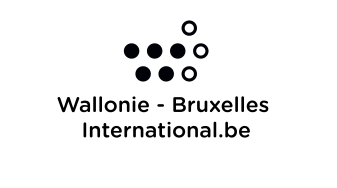 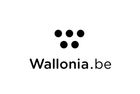 A l’occasion des Fêtes de Wallonie et  de la Fédération Wallonie-BruxellesHenri Monceau, Haut-Représentant de la Wallonie et de la Fédération Wallonie-Bruxellespour les Droits fondamentaux, la Société de l’Information et l’Economie numériqueet son épouse Isabelle Valentinyont le plaisir de vous inviter à un voyage gastronomique au restaurant Vieux-BoisJeudi 25 septembre à partir de 17h3012, Avenue de la Paix1202 Genèveavec Sang-Hoon Degeimbre, chef ** de L’air du temps ; Dorothée Goffin, Directrice du Smart Gastronomy Lab ; Eric Haubruge, Vice-Recteur de l’Université de Liège, doyen de la Faculté Agro-Bio Tech (Gembloux) ; Hélène Hoyois, cofondatrice de la start-up « Do eat » ; Jean-Luc Pigneur, animateur de Génération W et créateur de la Vieusart Academy of culinary Arts.Cette manifestation bénéficie du soutien de Brussels airlines.Ce carton est personnel et sera demandé à l’entrée.                                              RSVP obligatoire avant le 20 septembre 2014Valable pour deux personnes.                                                                                      au moyen du coupon-réponse ci-joint ou par mail à                                                                                                                                           walbru.geneve@ties.itu.intCOUPON-REPONSENom, prénom…………………………………………………………………………………………………………………………………………………Titre …………………………………………………………………………………….………………………………………………………………………..          J'assisterai (*)	 nous assisterons (max 2 personnes) (*)          à la rencontre suivie du cocktail           Je n'assisterai pas	 	          RSVP avant le 20 septembre  2014          Délégation Wallonie-Bruxelles – 10, rue François-Bonivard à 1201 Genève          Courriel : walbru.geneve@ties.itu.int          Télécopie : 022 715 39 75(*) Merci de cocher le nombre de personnes